Муниципальное общеобразовательное учреждение«Средняя общеобразовательная школа»  с.ПодъельскПрограмма внеурочной деятельности«Юный лингвист»Осипова Валентина Станиславовна(Ф.И.О. учителя, составившего рабочую программу)​с. Подъельск‌ 2023‌​                                                Пояснительная записка.Кружок русского языка «Юный лингвист» предназначен для обучающихся 9 класса. 	Цель изучения курса – формирование языковой и лингвистической компетенции при подготовке к ОГЭ, что соответствует цели программы основного общего образовании по русскому языку в 5-9 классах основной школы: освоение необходимых знаний о языке как знаковой системе и общественном явлении, его устройстве, развитии и функционировании; овладение основными нормами русского литературного языка; обогащение словарного запаса и грамматического строя речи учащихся; формирование способности к анализу и оценке языковых явлений и фактов, необходимых знаний о лингвистике как науке и ученых-русистах; умение пользоваться различными лингвистическими словарями, развитие творческих способностей учащихся.  	Рабочая программа разработана в соответствии с требованиями ФГОС и направлена на реализацию личностно-ориентированного, коммуникативного, социокультурного деятельного подхода к обучению русскому языку; направлена на обеспечение качественной  подготовки учащихся по предмету на основе обобщения и систематизации знаний  и совершенствования различного вида компетенций по текстоведению, имеющих важнейшее значение  для формирования коммуникативной личности; подготовки учащихся к успешному прохождению государственной итоговой аттестации.	На изучение данного курса отводится 1 час в неделю. 	Общий объем программы: 34 часа.	Срок освоения программы: 1 год обучения. Планируемые результаты освоения программы кружка:Главным результатом является готовность учащихся к участию в экзамене. К концу данного курса учащиеся обобщают и закрепляют лексико-грамматический материал и отрабатывают определенные умения и навыки по всем разделам экзамена.Личностные: готовность и способность обучающихся к саморазвитию иличностному самоопределению.Метапредметные: самостоятельность в планировании и осуществленииучебной деятельности и организации учебного сотрудничества с педагогамии сверстниками. Предметные: знать/понимать/уметьзнать трудные случаи правописания.понимать их роль в общекультурном развитии человека.объяснять языковое явление.уметь применять знания при тестировании.формировать гражданскую идентичность посредством языкового материала.формировать научный тип мышления, владение научной терминологией, ключевыми понятиями, методами и приёмами:активно прослушивать текст, анализировать его содержание и лингвистические компоненты, структурировать информацию, интерпретировать чужой и создавать собственный текст, аргументировать, писать сжатое изложение;определять лексическое значение слова по различению контекстных значений многозначных слов, познакомиться с нормами лексической сочетаемости, принципами синонимической замены;работать над расширением словарного запаса;опознавать средства выразительности русской речи и их функции в тексте;работать с тестовыми заданиями (внимательно читать формулировку задания и понимать её смысл (без возможности обратиться за консультацией к учителю);четкое следовать инструкциям, сопровождающим задание;выполнять различные типы тестовых заданий;самостоятельно распределять время на выполнение заданий;четко писать печатные буквы в соответствии с образцом, указанным в бланке;хорошо ориентироваться в полях заполняемого на экзамене бланка;правильно отмечать в бланке вариант ответа;вносить исправления в бланк экзаменационной работы;Контроль знаний осуществляется по итогам изучения основных разделов в виде практических работ. Системная подготовка к ГИА – основной результат изучения данного курса.     Тематическое планирование с указанием количества часовСодержание курсаВведение. Содержание ГИА по русскому языку. Критерии оценки разных элементов экзаменационной работы Сжатое изложение.Изложение. Виды изложенийСпособы и приемы компрессии текста. Написание сжатого изложения и его анализ.Определение, признаки и характеристика текста как единицы языка.Тема, идея, проблема и способы их определения и формулирования.Композиция, логическая, грамматическая структура текста.Понятие о микротеме. Соотношение микротемы и абзацного строения текстаПредставление об абзаце как о пунктуационном знаке. Главная и второстепенная информация в тексте.Ключевые слова и их роль в определении границ главной информации.Способы компрессии (сокращения) текста: грамматические, логические, синтаксические.Адекватное понимание письменной речи в различных сферах и ситуациях общения Текст как продукт речевой деятельности. Смысловая и композиционная целостность текста Извлечение информации из различных источников Письменное воспроизведение текста с заданной степенью свёрнутости (сжатое изложение содержания прослушанного текста) С1Сочинение-рассуждение. Структура сочинения-рассуждения. Алгоритм написания сочинения – рассуждения 9.1. Как начать сочинение-рассуждение на лингвистическую тему. Речевые клише, используемые в сочинении-рассуждении. Создание текста в соответствии с заданной темой и функционально-смысловым типом речи.Сочинение-рассуждение 9.2 Объяснение смысла фрагмента текста.Композиция сочинения-рассуждения на морально-этическую тему 9.3.: тезис – аргументы – вывод. Средства межфразовой связи. Написание сочинения-рассуждения на лингвистическую тему 9.1.Написание сочинения-рассуждения 9.2. Объяснение смысла фрагмента текста.Написание сочинения-рассуждения на морально-этическую тему 9.3.           Тестовая часть. Повторение основных норм русского языка            Синтаксический анализ текста. Грамматическая (предикативная) основа предложения. Типы сказуемых. Виды односоставных предложений. Обособленные члены предложения. Однородные члены. Виды связи в сложных предложениях.            Пунктуационный анализ. Знаки препинания в простом осложнённом предложении. Знаки препинания в сложносочинённом предложении. Знаки препинания в сложноподчинённом предложении. 	Синтаксический анализ.  Словосочетание. Нормативное построение словосочетаний по типу согласования, управления. Правильное употребление предлогов в составе словосочетаний.Орфографический анализ.Нормы в морфологии и орфографии. Нормативное употребление форм имен существительных, имен прилагательных, глаголов, местоимений, числительных. Правописание корней. Правописание приставок. Правописание суффиксов.Работа с текстом. Анализ содержания текста.Анализ средств выразительности. Лексический анализ.    Тематическое планированиеЛитература1.ОГЭ -2021: Экзамен в новой форме: Русский язык: 9 кл.: Тренировочные варианты экзаменационных работ для проведения государственной итоговой аттестации в новой форме / авт.-сост. И.П. Цыбулько, Л.С. Степанова. – АСТ: «Астрель», 2021. 2.С.В. Драбкина, Д.И. Субботин. Готовимся к итоговой аттестации. – «Интеллект-Центр».3. А.Г. Нарушевич. Эффектная подготовка к ОГЭ по русскому языку. Работа над сочинением. 2020. «Принята»Педагогическим советомПротокол №___1____От «_29__» августа 2023 г.«Утверждено»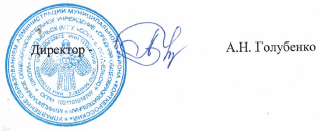 Приказ №_ОД-03/010923от «_01__»  сентября 2023 г.№ п/пНаименование разделаКоличество часовФорма контроля1Структура ОГЭ по русскому языку в 9 классе22Сжатое изложение6Сжатое изложение3Сочинение-рассуждение6Сочинение-рассуждение4Тестовая часть. Повторение основных норм русского языка14Тестирование5Работа с текстом. 4Анализ текста6Итоговая зачётная работа в форме ОГЭ2Итоговый зачётИтого:34№ТемаДата проведенияДата проведения№ТемаПланФакт1Содержание ГИА по русскому языку. 2Критерии оценки разных элементов экзаменационной работы3Сжатое изложение. Умения, необходимые для его написания.4Приемы компрессии текста.  Памятка. Как писать сжатое изложение5Упражнения на понимание содержания текста и его структуры6Комбинированные упражнения на понимание текста, восстановление логических связей.7Упражнения на освоение приемов сжатия текста.8Тренировочная работа по написанию изложения.9 Сочинение на лингвистическую тему. Анализ задания 9.1.  10Написание сочинения на лингвистическую тему. 11Сочинение-рассуждение. Объяснение смысла фрагмента текста. Анализ задания 9.2.12Написание сочинения - объяснения фрагмента текста.13 Сочинение на морально-этическую тему. Анализ задания 9.3.  14Написание сочинения на морально-этическую тему. 15Синтаксический анализ текста. Грамматическая (предикативная) основа предложения.16Типы сказуемых.17Виды односоставных предложений.18Обособленные члены предложения.19Однородные члены.20Виды связи в сложных предложениях. 21Пунктуационный анализ. Знаки препинания в простом осложнённом предложении22Знаки препинания в сложносочинённом предложении.23Знаки препинания в сложноподчинённом предложении.24Синтаксический анализ. Словосочетание.25Нормативное построение словосочетаний по типу согласования, управления.26Орфографический анализ. Правописание корней.27Правописание приставок.28Правописание суффиксов.29Работа с текстом. Анализ содержания текста.30Анализ средств выразительности. 31Лексический анализ текста.  32Решение тестовых задач.33Итоговая зачётная работа в форме ОГЭ.34Итоговая зачётная работа в форме ОГЭ.